Во исполнение пункта 2 статьи  19 Федерального закона от 11 августа 1995г.  №135- ФЗ «О благотворительной деятельности и благотворительных организациях» сообщает, что благотворительный фонд «Социальное развитие Моркинского района» в 2016 году осуществлял финансово- хозяйственную деятельность.Остаток денежных средств  на 1 января 2016  года составил 17087 рублей 43 копейки. В 2016 году фонд  получил денежные средства на уставную деятельность от физических и юридических лиц в сумме  38400008 рублей, в том числе:-целевые взносы на завершение строительства (капитального ремонта) бассейна  МОУ «Моркинская средняя общеобразовательная школа №6  - 38300000 рублей, денежные средства поступили 27 декабря 2016г. (приложение №1);-добровольные благотворительные пожертвования – 100008 рублей  (приложение №1);Полученые денежные средства исрасходованы в соответствии с уставными целями  деятельности фонда в сумме 5380078 рублей 64 копейки, в том числе:-завершение строительства (капитального ремонта) бассейна  МОУ «Моркинская средняя общеобразовательная школа №6» -5280000 рублей;-на проведение мероприятий, посвященных празднованию 71-й годовщины Победы в Великой Отечественной войне - 82106 рублей 80 копеек; - содержание счета- 12563 рубля 36 копеек;- уплата налогов- 2408 рублей 48 копеек;- прочая уставная деятельность -3000 рублей (услуги нотариуса, помощь на приобретение медикаментов).Остаток денежных средств на счетах банка по состоянию на 1 января 2017 года составляет 33037016 рублей 79 копеек, в том числе 33 млн. рублей на депозитном счете Россельхозбанка.За период работы с 01.01.2016  по 31.12.2016 года фондом проделана следующая работа:-установлены контакты с предпринимателями и органами власти. В течение отчетного периода направлены письма о благотворительной помощи руководителям предприятий, организаций, бизнеса Моркинского района;-для вовлечения более широкого круга лиц  и привлечения внимания к деятельности фонда установлено сотрудничество фонда с газетой «Морко Мланде» (значимые события освещаются в прессе и интернет изданиях).Высшим  органом управления Фонда является Правление. В составе Правления фонда шесть учредителей: Павлов Александр Варсонофьевич, Ильин Сергей Петрович, Апакаев Борис Валерьянович, Иванов Алексей Михайлович, Каменская Серафима Анатолиевна, Федорова Эльвира Николаевна. В 2016 году благотворительные программы фонд не утверждал.Нарушений требований федерального закона «О благотворительной деятельности» в отчетном периоде не установлено.Достоверность и полноту сведений подтверждаю.Председатель Правления  Апакаев Борис Валерьянович	Приложение №1Целевые взносы и добровольные благотворительные пожертвования за 2016 год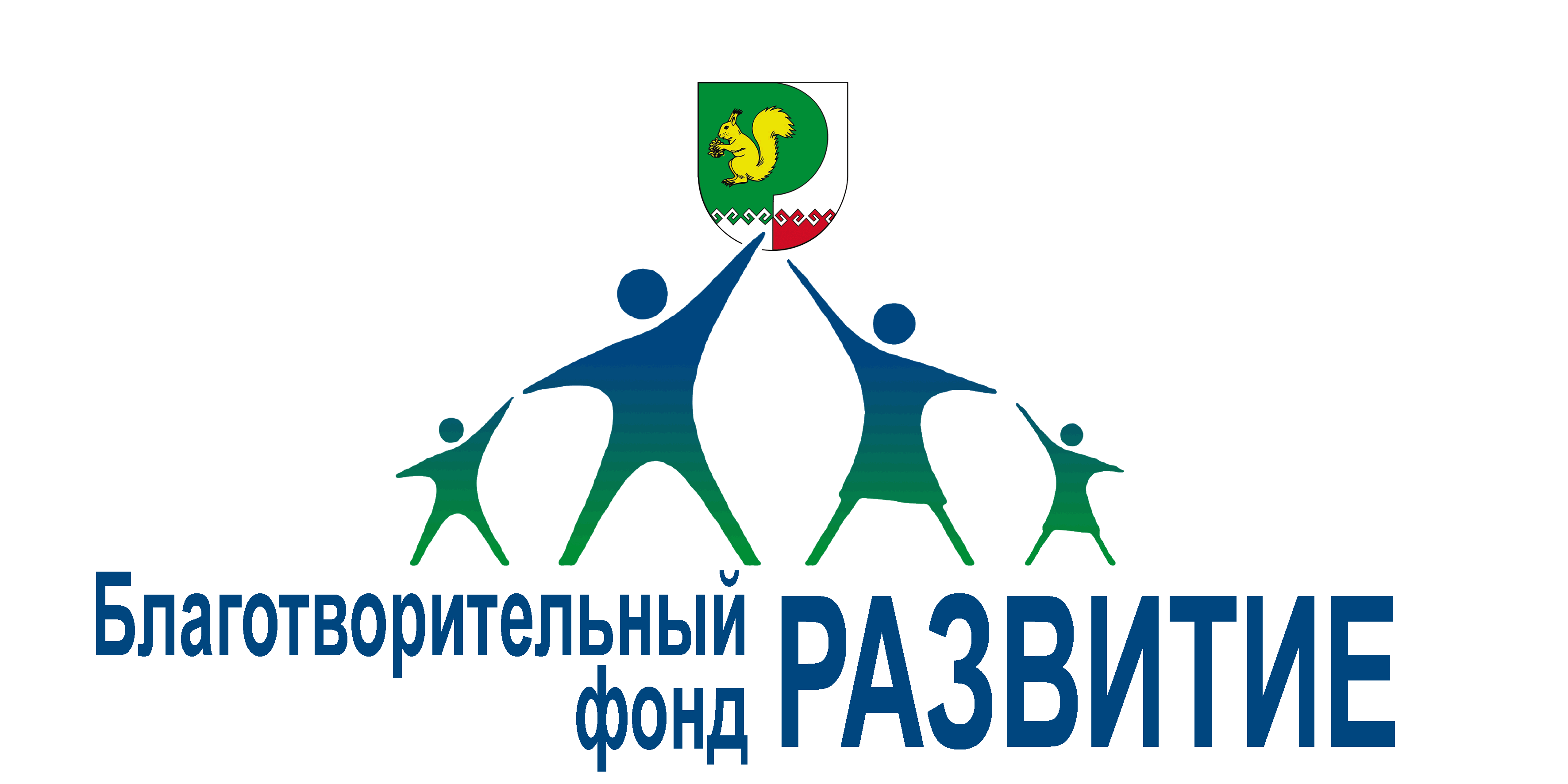 БЛАГОТВОРИТЕЛЬНЫЙ ФОНД«СОЦИАЛЬНОЕ РАЗВИТИЕ МОРКИНСКОГО РАЙОНА»(Благотворительный фонд «РАЗВИТИЕ»)бул.Калинина, д. 1, пгт. Морки, Республика Марий Эл , 425120 Тел. +79877180100, ОКАТО 88232551000, ОГРН 1141200000171, ИНН/КПП 1208013762/120801001Управление Министерства юстиции Российской Федерациипо Республике Марий ЭлНаименованиеСумма (руб)Фонд «Газпром социальные инициативы»38300000МОУ «Шерегановская основная общеобразовательная школа»1500МОУ «Нужключинская средняя (полная) общеобразователыiая школа»1700МОУ «Купсолинская основная общеобразовательная школа»1500МОУ «Шоруньжинская средняя (полная) общеобразовательная школа»2500МОУ «Себеусадская средняя (полная) общеобразовательная школа»3117ДОУ «Моркинский детский сад №3»2770МОУ «Коркатовский лицей»11000ДОУ «Моркинский детский сад №2»1600ДОУ «Моркинский детский сад №4»1240ДОУ «Моркинский детский сад №5»1310МОУ «Кульбашинская основная общеобразовательная школа»2000ДОУ «Моркинский детский сад №1»2460МОУ «Моркинская средняя (полная) общеобразовательная школа №1»7440МОУ «Моркинская средняя (полная) общеобразовательная школа №2»4442МОУ «Моркинская средняя (полная) общеобразовательная школа №6»3904МОУ «Аринская средняя (полная) общеобразовательная школа»2800МОУ «Зеленогорская средняя (полная) общеобразовательная школа»3000МОУ «Нурумбальская средняя (полная) общеобразовательная школа»1500МОУ «Шиньшинская средняя (полная) общеобразовательная школа»2200МОУ «Кужерская основная общеобразовательная школа»3085МОУ «Кожлаерская основная общеобразовательная школа»2400МОУ «Кумужьяльская основная общеобразовательная школа»2015МБОУ «Шордурская основная общеобразовательная школа»3000МОУ «Янситовская основная общеобразовательная школа»2000ДОУ «Моркинский детский сад №7»2180МОУ ДОД «Центр детского творчества»1200МОУ ДОД «Детско-юношесткая спортивная школа»1200МУ «Отдел по образованию и делам молодежи администрации МО «Моркинский муниципальный район»2765МРСК Центра и Поволжья филиал «Мариэнерго» Производственное отделение «Йошкар-Олинские электрические сети» «Моркинский РЭС»1500Администрация Моркинского муниципального района2250Собрание депутатов Моркинского муниципального района400МУК «Центральная клубная система Моркинского района»1730МУК «Моркинский районный музей»500МУК «Моркинская центральная библиотечная система»1300ИП Федорова Э.Н3000ИП Семелина В.А.1500ООО "Хлебокомбинат"2500Моркинское райпо5000Общепит Моркинского райпо2500Всего38400008